许继集团有限公司2022年校园招聘公告
一、关于许继许继集团有限公司是专注于电力、自动化和智能制造的高科技现代产业集团，是国内能源电力装备制造业的领先企业,历经五十余年发展历程。集团聚焦特高压输电、智能电网、新能源发电、电动汽车充换电、轨道交通及工业智能化等优势业务，积极拓展综合能源服务、先进储能、智能运维、电力物联网等新兴业务，积极履行国有企业的社会责任，致力于为国民经济和社会发展提供高端的能源电力技术装备，为“双碳”目标下清洁能源的生产、传输、配送以及高效使用提供全面的技术和服务支撑。许继集团控股1家上市公司（许继电气股份有限公司，股票代码000400），许继集团和许继电气下设47家子（分）公司及分支机构，在许昌、北京、上海、西安、郑州、哈尔滨、珠海、福州、厦门、济南、成都等地设立研发中心和产业基地。紧抓“一带一路”和全球能源互联网建设机遇，充分发挥产品和技术优势，积极拓展海外市场，产品远销近50个国家和地区。许继集团坚持创新驱动，累计完成国网公司级以上技术标准制修订800余项，其中国际标准96项、国家标准330余项、行业标准220余项，荣获省部级以上科技奖励380项，其中国家科学技术进步奖14项。承担政府科技项目65项，其中国家级重点科技项目26项。荣获我国首届“中国工业大奖”、国家科学进步奖、河南省长质量奖、制造业单项冠军、中国机械工业百强企业、全国首批创新型企业、电子信息百强企业、全国专业技术人才先进集体、全国模范劳动关系和谐企业等殊荣。在全球低碳战略和新一轮能源变革背景下，许继集团主动把握能源与科技革命发展方向，坚定创新驱动发展战略，支撑特高压、轨道交通、新能源等国家“新基建”任务，拥抱云计算、物联网、大数据、人工智能、数字孪生等新技术浪潮，打造能源电力领域技术与产业高地，建设国际领先的电工装备制造商和电力系统服务商，为国家实现“双碳”目标、促进经济社会转型和创新发展提供高端电力装备支撑。二、平台优势许继集团作为中国电力装备行业大型骨干企业，以坚决贯彻“科技强国”“制造强国”战略为己任，在新基建、新技术、新装备、新产品、新业态上不断取得突破，为优秀人才施展抱负提供广阔平台。1.技术创新平台。拥有1个世界领先实验室:±1100千伏特高压直流绝缘试验大厅;5个国家级创新平台:国家认定的企业技术中心、国家高压直流输变电设备工程技术研究中心、国家能源主动配电网技术研发中心、国家工业设计中心和国家电工仪器仪表质量监督检验中心等；18个省级创新平台:电动汽车充换电公共技术研发设计中心、高压直流输变电装备工程技术研究中心、风力发电装备工程技术研究中心、电力电子装备公共技术研发设计中心、柔性输电装备工程技术研究中心、电力控制保护及自动化装备技术研发设计中心、综合能源服务工程技术研究中心等。许继集团是国际电工委员会第85技术委员会（IEC/TC85）、全国电工仪器仪表标准化技术委员会（SAC/TC104 ）、IEEE PES中国区标准委员会、IEEE PES能源互联网技术委员会等5个标准化组织秘书处承担单位，国际电工委员会第85技术委员会（IEC/TC85）及国际电工委员会第13技术委员会（IEC/TC13）2个国际标准化组织国内技术归口单位。2.院士、博士后工作站。设有院士工作站和博士后工作站，与清华大学、西安交通大学、浙江大学、华中科技大学、华北电力大学、中国电力科学研究院等一流高校及科研院所，在大电网、能源互联网、特高压直流输电、新能源发电与接入技术、配用电与微网技术等多个技术领域开展科研合作。3.重大工程实践。先后为“西电东送”、“西气东输”、“南水北调”、长江三峡、核电建设等国家大型工程项目提供产品支撑及技术服务。目前许继已参与建设了40余条直流输电工程，特高压直流工程参与率100%，特高压输电技术创造了十余项世界第一。大功率风机成功应用于张北示范工程、国家千万千瓦级风电基地。国家全部竣工及在建高铁项目均有许继产品应用。作为中国电动汽车充换电产业的领军企业，参与建设充换电站千余座，业绩覆盖全国近300个城市。4.国际化平台。许继集团致力于将先进产品、技术服务于“一带一路”沿线国家的电力发展与全球能源互联网建设，积极布局海外市场，充分发挥特高压、智能电网、清洁能源领域的产品技术优势，全力参与电力互联互通及国际直流输电项目，以系统集成、本地化生产等模式开拓海外市场，为员工提供广阔成长平台。三、薪酬福利	1.极具竞争力的薪资待遇：岗位工资+绩效工资+专项奖励（突出贡献奖、突出创新奖、突出市场开拓奖等）+人才补贴。2.丰厚完备的央企福利保障：五险一金、企业年金、补充医疗保险、雇主责任险、高端人才公寓、单身青年公寓、食堂福利、生日福利、节日福利、全员健康体检、职工疗养、法定节假日、带薪年休假、大病互助基金、困难补助等。3.配套完善的业余生活设施：建有职工活动中心，内设篮球场、羽毛球馆、乒乓球室、网球场、舞蹈室、书吧、书法绘画馆，组建各类业余文化团体，定期组织青年联谊会、丰富多彩的体育比赛和职工文化活动。四、员工成长1.多元发展的员工成长体系：领导职务序列、专家人才序列、职员职级序列三道并行、互联互通的员工职业发展通道。新员工“一对一”导师制、专业能力提升培训、职业技能培训、学历继续教育培训、网络大学云课堂等培训成长途径。2.快速成长的领航生计划：集团启动领航生人才专项培养计划，大力实施“高端人才引领工程”和“青年人才托举工程”，从源头培养和打造干部梯队及未来行业领军人才。五、招聘需求（一）招聘条件1.遵守国家法律法规，具有良好的思想品德，专业基础扎实，富有团队合作精神，身体健康，并能服从许继集团内单位调剂。2.国内普通高校应届博士研究生、硕士研究生、大学本科优秀毕业生，并于2022年7月底前取得相应的学历学位证书。国（境）外院校毕业生须于2022年10月底前取得国家教育部学位认证。3.身体健康，符合岗位要求。（二）招聘岗位及专业1.招聘岗位技术类：软件开发、硬件开发、产品设计、产品工艺、工程设计、工程技术支持、产品调试测试、信息技术等营销类：产品销售、销售支持等管理类：财务管理、人力资源管理、精益管理等2.需求专业电工类专业：电气工程、电力系统及其自动化、智能电网与控制、高电压与绝缘技术、电机与电器、电工理论与新技术、电力电子与电力传动、电气工程及其自动化、电气工程与智能控制、可再生能源与清洁能源等相关专业。计算机类专业：计算机科学与技术、软件工程、计算机应用技术、计算机系统、网络与信息安全技术、物联网工程技术、嵌入式系统等相关专业。通信类专业：信息与通信工程、信息工程、通信工程、计算机通信、通信与信号处理等相关专业。电子技术类专业：电子信息工程、电子科学与技术、微电子、电路与系统、应用数学等相关专业。其他工学类专业：控制工程、自动化、机械工程、机械电子工程、机械设计制造及其自动化、测控技术、流体机械、流体传动与液压控制、车辆工程、风能与动力工程、工业设计、智能制造、光学工程、材料化学、材料科学与工程、土木工程、工业工程、工程造价等相关专业。其他非工学类专业：会计、审计、财务管理、人力资源管理、企业管理、技术经济管理等相关专业。（三）工作地点河南许昌（集团总部）、河南郑州、北京、上海、陕西西安、广东珠海、福建福州、福建厦门、四川成都、黑龙江哈尔滨、山东济南、河北雄安、湖北随州等。六、招聘安排1.招聘流程：简历投递-简历筛选-初试-复试- 在线测评-offer面谈-录用签约2.招聘形式：线上+线下同步开展，线下招聘敬请关注具体宣讲行程安排。3.网申时间：公告发布之日起开始接收简历投递。4.其他事项：简历筛选与简历接收同步启动，简历筛选通过的毕业生，我们将通过短信、电话等方式通知面试，未通过的不再通知。进入面试环节的毕业生请按照通知要求及时参加面试活动。5.网申通道：http://campus.51job.com/xjgc2022网申二维码：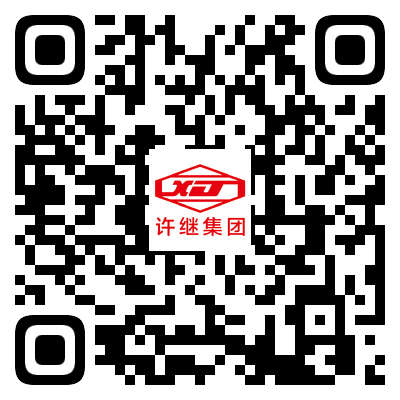 